TUESDAY – Achieve 3000 Log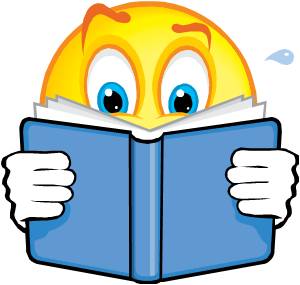 Title of the Article: __________________________________________________First Try Score:  _____________%		Second Try Score:  _____________%What is the main idea in the article?Write 2 key details from the text to support the main idea.THURSDAY – Achieve 3000 LogTitle of the Article: _________________________________________________First Try Score:  _____________%		Second Try Score:  _____________%What is the main idea in the article?Write 2 key details from the text to support the main idea. 